Formato B8B  (Aviso de modificación en el registro del despacho de mercancías.)DATOS DE LA PERSONA MORAL SOLICITANTEDATOS DEL REPRESENTANTE LEGAL DE LA PERSONA MORAL SOLICITANTEDATOS DE LAS PERSONAS AUTORIZADAS PARA OIR Y RECIBIR NOTIFICACIONES.Bajo protesta de decir verdad, manifiesto que los datos asentados en el presente documento son ciertos y que las facultades que me fueron otorgadas no han sido modificadas o revocadas.______________________________________________________NOMBRE Y FIRMA DEL REPRESENTANTE LEGAL DEL SOLICITANTE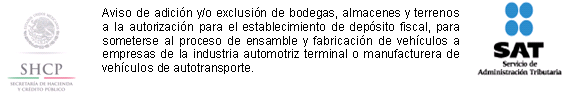 Aviso de modificación en el registro del despacho de mercancías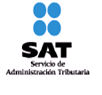 ACUSE DE RECIBOProporcione el número y fecha de oficio con el que se otorgó el registro, y en su caso de la última renovación:1. Denominación o razón social.1. Denominación o razón social.1. Denominación o razón social.1. Denominación o razón social.1. Denominación o razón social.1. Denominación o razón social.1. Denominación o razón social.1. Denominación o razón social.1. Denominación o razón social.1. Denominación o razón social.1. Denominación o razón social.1. Denominación o razón social.1. Denominación o razón social.Marque con una “X” si solicita modificaciónMarque con una “X” si solicita modificaciónMarque con una “X” si solicita modificaciónMarque con una “X” si solicita modificaciónMarque con una “X” si solicita modificaciónMarque con una “X” si solicita modificaciónMarque con una “X” si solicita modificaciónMarque con una “X” si solicita modificaciónMarque con una “X” si solicita modificaciónMarque con una “X” si solicita modificaciónMarque con una “X” si solicita modificaciónMarque con una “X” si solicita modificaciónMarque con una “X” si solicita modificaciónMarque con una “X” si solicita modificaciónMarque con una “X” si solicita modificaciónNombre y/o Razón social: Nombre y/o Razón social: Nombre y/o Razón social: En su caso, cambia a:En su caso, cambia a:En su caso, cambia a:RFC incluyendo la homoclaveRFC incluyendo la homoclaveRFC incluyendo la homoclaveRFC incluyendo la homoclaveRFC incluyendo la homoclaveRFC incluyendo la homoclaveRFC incluyendo la homoclaveRFC incluyendo la homoclaveRFC incluyendo la homoclaveRFC incluyendo la homoclaveRFC incluyendo la homoclave2. Domicilio fiscal.2. Domicilio fiscal.Marque con una “X” si solicita modificaciónMarque con una “X” si solicita modificaciónCalle	Número y/o letra exterior	Número y/o letra interiorCalle	Número y/o letra exterior	Número y/o letra interiorCalle	Número y/o letra exterior	Número y/o letra interiorCalle	Número y/o letra exterior	Número y/o letra interiorCalle	Número y/o letra exterior	Número y/o letra interiorColonia	C.P.	Municipio/Delegación	Entidad federativaColonia	C.P.	Municipio/Delegación	Entidad federativaColonia	C.P.	Municipio/Delegación	Entidad federativaColonia	C.P.	Municipio/Delegación	Entidad federativaColonia	C.P.	Municipio/Delegación	Entidad federativaTeléfonoCorreo electrónicoCorreo electrónico3. Domicilio para oír y recibir notificaciones.3. Domicilio para oír y recibir notificaciones.3. Domicilio para oír y recibir notificaciones.3. Domicilio para oír y recibir notificaciones.3. Domicilio para oír y recibir notificaciones.Calle	Número y/o letra exterior	Número y/o letra interiorCalle	Número y/o letra exterior	Número y/o letra interiorCalle	Número y/o letra exterior	Número y/o letra interiorCalle	Número y/o letra exterior	Número y/o letra interiorCalle	Número y/o letra exterior	Número y/o letra interiorColonia	C.P.	Municipio/Delegación	Entidad federativaColonia	C.P.	Municipio/Delegación	Entidad federativaColonia	C.P.	Municipio/Delegación	Entidad federativaColonia	C.P.	Municipio/Delegación	Entidad federativaColonia	C.P.	Municipio/Delegación	Entidad federativaTeléfonoCorreo electrónicoCorreo electrónico4. Nombre del Representante Legal.4. Nombre del Representante Legal.4. Nombre del Representante Legal.4. Nombre del Representante Legal.4. Nombre del Representante Legal.4. Nombre del Representante Legal.4. Nombre del Representante Legal.4. Nombre del Representante Legal.4. Nombre del Representante Legal.4. Nombre del Representante Legal.4. Nombre del Representante Legal.4. Nombre del Representante Legal.4. Nombre del Representante Legal.4. Nombre del Representante Legal.4. Nombre del Representante Legal.4. Nombre del Representante Legal.Apellido paterno	Apellido materno	NombreApellido paterno	Apellido materno	NombreApellido paterno	Apellido materno	NombreApellido paterno	Apellido materno	NombreApellido paterno	Apellido materno	NombreApellido paterno	Apellido materno	NombreApellido paterno	Apellido materno	NombreApellido paterno	Apellido materno	NombreApellido paterno	Apellido materno	NombreApellido paterno	Apellido materno	NombreApellido paterno	Apellido materno	NombreApellido paterno	Apellido materno	NombreApellido paterno	Apellido materno	NombreApellido paterno	Apellido materno	NombreApellido paterno	Apellido materno	NombreApellido paterno	Apellido materno	NombreRFC incluyendo la homoclaveRFC incluyendo la homoclaveTeléfonoCorreo electrónicoCorreo electrónicoCorreo electrónicoCorreo electrónicoCorreo electrónicoCorreo electrónicoCorreo electrónicoCorreo electrónicoCorreo electrónicoCorreo electrónicoCorreo electrónicoCorreo electrónicoCorreo electrónicoCorreo electrónicoCorreo electrónico5. Persona autorizada para oír y recibir notificaciones.5. Persona autorizada para oír y recibir notificaciones.5. Persona autorizada para oír y recibir notificaciones.5. Persona autorizada para oír y recibir notificaciones.5. Persona autorizada para oír y recibir notificaciones.5. Persona autorizada para oír y recibir notificaciones.5. Persona autorizada para oír y recibir notificaciones.5. Persona autorizada para oír y recibir notificaciones.5. Persona autorizada para oír y recibir notificaciones.5. Persona autorizada para oír y recibir notificaciones.5. Persona autorizada para oír y recibir notificaciones.5. Persona autorizada para oír y recibir notificaciones.5. Persona autorizada para oír y recibir notificaciones.5. Persona autorizada para oír y recibir notificaciones.5. Persona autorizada para oír y recibir notificaciones.5. Persona autorizada para oír y recibir notificaciones.5. Persona autorizada para oír y recibir notificaciones.Apellido paterno	Apellido materno	NombreApellido paterno	Apellido materno	NombreApellido paterno	Apellido materno	NombreApellido paterno	Apellido materno	NombreApellido paterno	Apellido materno	NombreApellido paterno	Apellido materno	NombreApellido paterno	Apellido materno	NombreApellido paterno	Apellido materno	NombreApellido paterno	Apellido materno	NombreApellido paterno	Apellido materno	NombreApellido paterno	Apellido materno	NombreApellido paterno	Apellido materno	NombreApellido paterno	Apellido materno	NombreApellido paterno	Apellido materno	NombreApellido paterno	Apellido materno	NombreApellido paterno	Apellido materno	NombreApellido paterno	Apellido materno	NombreRFC incluyendo la homoclaveRFC incluyendo la homoclaveTeléfonoCorreo electrónicoCorreo electrónicoCorreo electrónicoCorreo electrónicoCorreo electrónicoCorreo electrónicoCorreo electrónicoCorreo electrónicoCorreo electrónicoCorreo electrónicoCorreo electrónicoCorreo electrónicoCorreo electrónicoCorreo electrónicoCorreo electrónicoCorreo electrónico5.1. Persona autorizada para oír y recibir notificaciones.5.1. Persona autorizada para oír y recibir notificaciones.5.1. Persona autorizada para oír y recibir notificaciones.5.1. Persona autorizada para oír y recibir notificaciones.5.1. Persona autorizada para oír y recibir notificaciones.5.1. Persona autorizada para oír y recibir notificaciones.5.1. Persona autorizada para oír y recibir notificaciones.5.1. Persona autorizada para oír y recibir notificaciones.5.1. Persona autorizada para oír y recibir notificaciones.5.1. Persona autorizada para oír y recibir notificaciones.5.1. Persona autorizada para oír y recibir notificaciones.5.1. Persona autorizada para oír y recibir notificaciones.5.1. Persona autorizada para oír y recibir notificaciones.5.1. Persona autorizada para oír y recibir notificaciones.5.1. Persona autorizada para oír y recibir notificaciones.5.1. Persona autorizada para oír y recibir notificaciones.5.1. Persona autorizada para oír y recibir notificaciones.Apellido paterno	Apellido materno	NombreApellido paterno	Apellido materno	NombreApellido paterno	Apellido materno	NombreApellido paterno	Apellido materno	NombreApellido paterno	Apellido materno	NombreApellido paterno	Apellido materno	NombreApellido paterno	Apellido materno	NombreApellido paterno	Apellido materno	NombreApellido paterno	Apellido materno	NombreApellido paterno	Apellido materno	NombreApellido paterno	Apellido materno	NombreApellido paterno	Apellido materno	NombreApellido paterno	Apellido materno	NombreApellido paterno	Apellido materno	NombreApellido paterno	Apellido materno	NombreRFC incluyendo la homoclaveRFC incluyendo la homoclaveTeléfonoCorreo electrónicoCorreo electrónicoCorreo electrónicoCorreo electrónicoCorreo electrónicoCorreo electrónicoCorreo electrónicoCorreo electrónicoCorreo electrónicoCorreo electrónicoCorreo electrónicoCorreo electrónicoCorreo electrónicoCorreo electrónicoCorreo electrónicoCorreo electrónico5.2. Persona autorizada para oír y recibir notificaciones.5.2. Persona autorizada para oír y recibir notificaciones.5.2. Persona autorizada para oír y recibir notificaciones.5.2. Persona autorizada para oír y recibir notificaciones.5.2. Persona autorizada para oír y recibir notificaciones.5.2. Persona autorizada para oír y recibir notificaciones.5.2. Persona autorizada para oír y recibir notificaciones.5.2. Persona autorizada para oír y recibir notificaciones.5.2. Persona autorizada para oír y recibir notificaciones.5.2. Persona autorizada para oír y recibir notificaciones.5.2. Persona autorizada para oír y recibir notificaciones.5.2. Persona autorizada para oír y recibir notificaciones.5.2. Persona autorizada para oír y recibir notificaciones.5.2. Persona autorizada para oír y recibir notificaciones.5.2. Persona autorizada para oír y recibir notificaciones.Apellido paterno	Apellido materno	NombreApellido paterno	Apellido materno	NombreApellido paterno	Apellido materno	NombreApellido paterno	Apellido materno	NombreApellido paterno	Apellido materno	NombreApellido paterno	Apellido materno	NombreApellido paterno	Apellido materno	NombreApellido paterno	Apellido materno	NombreApellido paterno	Apellido materno	NombreApellido paterno	Apellido materno	NombreApellido paterno	Apellido materno	NombreApellido paterno	Apellido materno	NombreApellido paterno	Apellido materno	NombreApellido paterno	Apellido materno	NombreApellido paterno	Apellido materno	NombreRFC incluyendo la homoclaveRFC incluyendo la homoclaveTeléfonoCorreo electrónicoCorreo electrónicoCorreo electrónicoCorreo electrónicoCorreo electrónicoCorreo electrónicoCorreo electrónicoCorreo electrónicoCorreo electrónicoCorreo electrónicoCorreo electrónicoCorreo electrónicoCorreo electrónicoCorreo electrónicoCorreo electrónicoCorreo electrónico6. Anote el nombre y número de patente de los agentes aduanales y/o nombre y número de autorización de los apoderados aduanales autorizados para promover sus operaciones de comercio exterior. * En su caso, indique junto al nombre, cuando requiera revocar su designación para efectos del registro.6. Anote el nombre y número de patente de los agentes aduanales y/o nombre y número de autorización de los apoderados aduanales autorizados para promover sus operaciones de comercio exterior. * En su caso, indique junto al nombre, cuando requiera revocar su designación para efectos del registro.6. Anote el nombre y número de patente de los agentes aduanales y/o nombre y número de autorización de los apoderados aduanales autorizados para promover sus operaciones de comercio exterior. * En su caso, indique junto al nombre, cuando requiera revocar su designación para efectos del registro.6. Anote el nombre y número de patente de los agentes aduanales y/o nombre y número de autorización de los apoderados aduanales autorizados para promover sus operaciones de comercio exterior. * En su caso, indique junto al nombre, cuando requiera revocar su designación para efectos del registro.NombrePatente o autorizaciónAdiciónRevocación7. Anote el nombre, RFC y domicilio fiscal de los transportistas que designa para efectuar el traslado de las mercancías de comercio exterior. 7. Anote el nombre, RFC y domicilio fiscal de los transportistas que designa para efectuar el traslado de las mercancías de comercio exterior. 7. Anote el nombre, RFC y domicilio fiscal de los transportistas que designa para efectuar el traslado de las mercancías de comercio exterior. 7. Anote el nombre, RFC y domicilio fiscal de los transportistas que designa para efectuar el traslado de las mercancías de comercio exterior. NombreRFCAdiciónRevocación8.- Anote la descripción detallada de la mercancía que se importará y su fracción arancelaria.* La fracción arancelaria de las mercancías debe señalarse de acuerdo a la tarifa de la Ley de los Impuestos Generales de Importación y de Exportación.8.- Anote la descripción detallada de la mercancía que se importará y su fracción arancelaria.* La fracción arancelaria de las mercancías debe señalarse de acuerdo a la tarifa de la Ley de los Impuestos Generales de Importación y de Exportación.8.- Anote la descripción detallada de la mercancía que se importará y su fracción arancelaria.* La fracción arancelaria de las mercancías debe señalarse de acuerdo a la tarifa de la Ley de los Impuestos Generales de Importación y de Exportación.8.- Anote la descripción detallada de la mercancía que se importará y su fracción arancelaria.* La fracción arancelaria de las mercancías debe señalarse de acuerdo a la tarifa de la Ley de los Impuestos Generales de Importación y de Exportación.Descripción de mercancíasFracción ArancelariaAdiciónRevocación9. Si estima conveniente limitar el registro a determinados proveedores, favor de relacionarlos a continuación9. Si estima conveniente limitar el registro a determinados proveedores, favor de relacionarlos a continuación9. Si estima conveniente limitar el registro a determinados proveedores, favor de relacionarlos a continuación9. Si estima conveniente limitar el registro a determinados proveedores, favor de relacionarlos a continuación9. Si estima conveniente limitar el registro a determinados proveedores, favor de relacionarlos a continuación9. Si estima conveniente limitar el registro a determinados proveedores, favor de relacionarlos a continuación9. Si estima conveniente limitar el registro a determinados proveedores, favor de relacionarlos a continuación9. Si estima conveniente limitar el registro a determinados proveedores, favor de relacionarlos a continuaciónNombre Nombre Nombre Nombre DomicilioAdiciónRevocaciónRevocaciónDocumentos que se deben anexar a la solicitud.Documentos que se deben anexar a la solicitud.Documentos que se deben anexar a la solicitud.Documentos que se deben anexar a la solicitud.Documentos que se deben anexar a la solicitud.Documentos que se deben anexar a la solicitud.Documentos que se deben anexar a la solicitud.Documentos que se deben anexar a la solicitud.Cuando se trate de persona distinta a la acreditada en trámites anteriores, se deberá anexar a la solicitud copia certificada del documento notarial con el que el firmante acredite sus facultades para realizar actos de administración.Cuando se trate de persona distinta a la acreditada en trámites anteriores, se deberá anexar a la solicitud copia certificada del documento notarial con el que el firmante acredite sus facultades para realizar actos de administración.Cuando se trate de persona distinta a la acreditada en trámites anteriores, se deberá anexar a la solicitud copia certificada del documento notarial con el que el firmante acredite sus facultades para realizar actos de administración.Cuando se trate de persona distinta a la acreditada en trámites anteriores, se deberá anexar a la solicitud copia certificada del documento notarial con el que el firmante acredite sus facultades para realizar actos de administración.Cuando se trate de persona distinta a la acreditada en trámites anteriores, se deberá anexar a la solicitud copia certificada del documento notarial con el que el firmante acredite sus facultades para realizar actos de administración.Cuando se trate de persona distinta a la acreditada en trámites anteriores, se deberá anexar a la solicitud copia certificada del documento notarial con el que el firmante acredite sus facultades para realizar actos de administración.Cuando se trate de persona distinta a la acreditada en trámites anteriores, se deberá anexar a la solicitud copia certificada del documento notarial con el que el firmante acredite sus facultades para realizar actos de administración.Cuando se trate de persona distinta a la acreditada en trámites anteriores, se deberá anexar a la solicitud copia certificada del documento notarial con el que el firmante acredite sus facultades para realizar actos de administración.Cuando se trate de persona distinta a la acreditada en trámites anteriores, se deberá anexar a la solicitud copia certificada del documento notarial con el que el firmante acredite sus facultades para realizar actos de administración.Cuando se trate de persona distinta a la acreditada en trámites anteriores, se deberá anexar a la solicitud copia certificada del documento notarial con el que el firmante acredite sus facultades para realizar actos de administración.Medio magnético conteniendo la información incluida en esta solicitud, en formato Word.Medio magnético conteniendo la información incluida en esta solicitud, en formato Word.Medio magnético conteniendo la información incluida en esta solicitud, en formato Word.Medio magnético conteniendo la información incluida en esta solicitud, en formato Word.Medio magnético conteniendo la información incluida en esta solicitud, en formato Word.INFORMACION DE ENVIO:1.	Presente esta solicitud y los documentos anexos en:Administración General de Auditoría de Comercio Exterior,Avenida Paseo de la Reforma 10, piso 26, Torre Caballito, Colonia Tabacalera,C.P. 06030, Delegación Cuauhtémoc, México, Distrito Federal.De lunes a viernes, en un horario de 9:00 a 15:00 horas.2.	También puede enviar la solicitud y los documentos mediante SEPOMEX o utilizando los servicios de empresas de mensajería.